                             Central Institute of Technology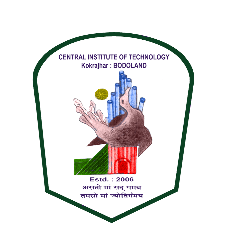 (Deemed To Be University)Kokrajhar – 783370Proforma for Promotion / Upgradation of Non-Teaching StaffsA. Personal InformationB. Employment Details(i) Record of Employment in CIT Kokrajhar(Add row, if required)(ii) Chronological Details of other Employments, if any(Add row, if required)C. Academic Credentials(i) Academic Qualifications     (ii)  Industrial / Professional Training / Workshop (if any)(Add row, if required)iii. Institute Activities & any other Additional Information (if any):(Add row, if required)iv. APAR (Annual Performance Appraisal Report) maintained at Institute level (Maximum Points 10)(To be filled up by the Office)(Add row, if required)List of self-attested testimonials attached                                             (Originals are to be produced at the time of interview) Declaration:I, --------------------------------------------------------------- son/daughter of --------------------------------------------- hereby declare that the above information and the enclosed documentary evidences are true and correct to the best of my knowledge and belief. In the event of any information being found false or incorrect or ineligibility being detected before or after the selection process or at any other stage, my candidature / appointment /promotion /financial upgradation may be cancelled by the CIT Kokrajhar without prejudice to initiation of any other disciplinary action.Signature of the applicantDate:Forwarded by the Reporting OfficerDate:Information to be filled by the OfficeInformation to be filled by the Screening cum Evaluation CommitteeRemarks, if any:Recommendations of the Screening cum Evaluation Committee:The candidate is eligible / non-eligible  and  to be /not to be considered for Departmental Promotion Committee (DPC).PhotoQualifications for promotion/ Upgradation will be considered as per Recruitment Rules F. No. 7-3l2020-TS.VII Government of India, Ministry of Education, Department of Higher Education, Shastri Bhawan. New Delhi, Dated: 30th November, 20211Name (in Block Letters):2Father’s / Husband’s Name:3Department:4Current Designation :Level:5Date of Last Promotion / Financial upgradation / Appointment order no. & date, if any:6Designation & level applied for:7Date of eligibility for promotion:8Date of Birth	:9Category (GN/SC/ST/OBC/PH/Others):10Gender11Nationality:13Address for Communication:14Permanent Address:15Contact Number:16Email IDDesignationEssential qualifications for the post at the time of appointmentNature of appointment (Regular/ Contractual etc.Pay-Scale / Level / Pay (contractual)PeriodPeriodTotal experiencesDesignationEssential qualifications for the post at the time of appointmentNature of appointment (Regular/ Contractual etc.Pay-Scale / Level / Pay (contractual)FromToTotal experiencesDesignationName of EmployerNature of appointment (Regular/ Contractual Pay-Scale / Level / Pay (contractual)PeriodPeriodTotal experiencesDesignationName of EmployerNature of appointment (Regular/ Contractual Pay-Scale / Level / Pay (contractual)FromToTotal experiencesExaminationSubjects/DisciplineUniversity/BoardYearCGPA/ % of marks obtainedDivision / ClassMatric / HSLCIntermediate (10+2)Bachelor’s Degree Master’s Degree Ph. D.Others (if any)Sl. No.Title / Relevant AreaIndustry / Organization with AddressDurationDurationNo. of Weeks/DaysSl. No.Title / Relevant AreaIndustry / Organization with AddressFromToNo. of Weeks/DaysSl. No.Name of department/ Section Nature of Work/ ActivityFrom (Date)To (Date)Sl. No.YearActivityCredit PointCriteriaSl. No.ParticularsSl. No.Particulars1112123134145156167178189191020Sl. No.ContentsVerification by the Office1Whether any minor / major penalty has been imposed on him / her during the said assessment periodYes/No2Whether work and conduct of the candidate as observed from the Annual Performance Appraisal Report for the assessment period has been found to be Good.Yes/No3Proforma for Annual Performance Appraisal Report (APAR) GradingProforma for Annual Performance Appraisal Report (APAR) Grading3Official verified the particularsOfficial verified the particularsOfficial verified the particularsOfficial verified the particularsName DesignationSection / DepartmentSignature with dateSl. No.ContentsVerification byScreening Committee1Whether fulfilling the requisite educational qualifications required for promotionYes/No2Whether completed the required period of service for promotionYes/No3Whether requisite documents have been attached with the application formYes/NoScreening cum Evaluation Committee MembersScreening cum Evaluation Committee MembersScreening cum Evaluation Committee MembersScreening cum Evaluation Committee MembersName Designation Department & InstituteSignature with date